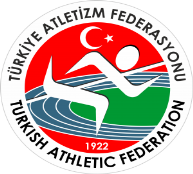            TÜRKİYE ATLETİZM FEDERASYONU          2020 SEZONU                    SPOR TOTO TÜRKİYE SALON YÜRÜYÜŞ ŞAMPİYONASI STATÜSÜA- GENEL KONULAR:Spor Toto Türkiye Salon Yürüyüş Şampiyonası yarışmaları; IAAF Yarışma Kuralları, Atletizm Federasyonu yarışma yönetmeliği ve bu statüde belirtilen kurallara göre organize edilecektir. Spor Toto Türkiye Salon Yürüyüş Şampiyonası tüm ferdi ve kulüp lisanslı sporculara açık olup; sporcular 2019-2020 sezonu vizeli lisansları ile yarışmaya katılabileceklerdir. Yarışmaların teknik toplantısı yarışma tarihlerinden bir gün önce yarışmanın organize edileceği Atletizm Federasyonu Salonu toplantı salonunda 10 Ocak 2020 tarihinde saat 17:00’da yapılacaktır. Teknik toplantıya her ilden, kendilerine yetki verilmiş en fazla iki kişi katılabilecektir. Türkiye Atletizm Federasyonu’nun web sayfasında Spor Toto Türkiye Salon Yürüyüş Şampiyonası kayıtları ekli  https://forms.gle/5jXMm8DvdgD32AMX9     linke tıklanarak açılan formun doldurulması ile 9 Ocak 2020 tarihi, saat 17:00‘a kadar yapılacaktır. Kayıtların son kontrolü teknik toplantı sırasında yapılacağından teknik toplantıya katılma zorunluluğu vardır. Kayıtların internet üzerinden yapılması gerekmektedir. Teknik toplantı sırasında ve sonrasında yeni sporcu kaydı yapılmayacaktır. Belirtilen süre içerisinde kayıtlarını yaptırmayanlar 100TL geç kayıt bedelini teknik toplantı saatinden bir saat öncesine kadar federasyon hesabına yatırarak dekontlarını teslim etmeleri halinde kayıtları alınacaktır.       B- TEKNİK KONULAR:Yarışmalar aşağıda belirtilen mesafelerde ve yaş kategorilerinde yapılacaktır.U14 kategorisindeki (2007-2008 doğumlu) sporcular sadece U16 kategorisinde yarışabilirler. 2009 doğumlular yarışmalara katılamaz.Yukarıda belirtilen yaş kategorileri 2020 sezonu için geçerlidir. Sporcuların doğum tarihlerine göre kendi yaş kategorilerinin dışında yarışabilecekleri üst kategoriler yukarıda tabloda son sütunda belirtilmiştir. Ancak, aynı gün yapılan yarışmalarda sporcular birden fazla kategoride yarışmaya katılamazlar (Örneğin; bir sporcu U18 kategorisinde yarışmış ise; aynı gün U20 ve büyükler kategorisinde yarışamaz.) (Bkz: Atletizm Federasyonu Yarışma Talimatı Madde 7)Yarışmada kullanılacak göğüs numaraları Atletizm Federasyonu tarafından hazırlanacak olup; sporcular numaraları hem göğüslerine hem de sırtlarına takacaklardır. Sporcular, bu numaraları yarışma süresince kullanmak zorundadırlar. (IAAF Kural 143.8 Yarışmacılar göğüs numaralarını herhangi bir şekilde katlamadan, kesmeden, üzerindeki tüm rakam ve yazıların görülebileceği şekilde takmalıdırlar. Aksi davranan sporcular diskalifiye edilirler.)Kategorilerde yarışmalara katılım sayısı üç sporcu ve daha aşağısında olursa yarışma iptal edilecektir.Aşağıdaki tabloda verilen bitirme zamanı içerisinde yarışmayı tamamlamayanlar, durdurulacak ve sonuç çizelgesinde DNF olarak gösterilecektir.C- MALİ KONULAR:Yarışmalara katılacak kafilelerin Gençlik ve Spor İl Müdürlüğü’nden alacakları tasdikli isim listelerini Federasyon görevlisine (belge düzenleyicisine) vermeleri gerekmektedir. Silinti, kazıntı ve isim ilavesi yapılmış listeler kabul edilmeyecektir.Aşağıda tabloda belirtilen baraj derecelerini geçen sporcuların harcırahları Türkiye Atletizm Federasyonu tarafından ödenecektir. HARCIRAH BARAJ DERECELERİ VE BİTİRME ZAMANLARI1-3 Sporcusu barajı geçen ilin 1 antrenörüne, 4-6 sporcusu barajı geçen ilin 1 antrenör, 1 temsilcisine, 7-10 Sporcusu barajı geçen ilin 2 antrenör, 1 temsilcisine, 11-15 Sporcusu barajı geçen ilin 3 antrenör, 1 temsilcisine, 16 ve daha fazla sporcusu barajı geçen ilin 4 antrenör, 1 temsilcisine harcırahları Türkiye Atletizm Federasyonu tarafından ödenecektir.Harcırah baraj derecelerini geçemeyen sporcular ile antrenör ve temsilcilerinin kanuni harcırahları Gençlik ve Spor Genel Müdürlüğü’nün 07.06.2007 tarih ve 2461 sayılı genelgenin (5). Maddesi, (c) bendi doğrultusunda bağlı bulundukları Gençlik ve Spor İl Müdürlükleri’nin bütçe imkânları dâhilinde resmi yarışma sonuçlarını Gençlik ve Spor İl Müdürlüklerine teslim etmeleri kaydı ile ödenecektir.Harcırah ödemesinde sporcuların ikamet ettikleri iller dikkate alınacak olup, sezon içinde ikametlerini gerçeğe uygun olmayan, değişik illerden beyan eden sporcular hakkında disiplin soruşturması açılacaktır.Yarışmaya iştirak edecek kafilelere yapılacak otobüs ödemelerinde Federasyonumuzun 02.01.2019 tarih ve 9 sayılı yazı ile illerden istemiş olduğu uygulamalardaki en son rayiç bedelleri dikkate alınacaktır.Yarışma mahalline 800km ve daha uzaktan gelenlere bir günlük ödeme fazla yapılır.TOHM’a kayıtlı sporcu ve antrenörlerin yarışma öncesinde ilgili TOHM il branş sorumlusundan yarışmaya katılacağına dair evrak getirilmesi kaydıyla (İl kafile listesinde yer alması zorunludur) baraj geçip geçmediğine bakılmaksızın harcırahları ödenebilecektir.Yarışma tarihinde milli takım hazırlık kamplarında bulunan sporcu ve antrenörlerin bağlı bulundukları il müdürlüğü onayına gerek olmadan ilgili branş koordinatörü veya kamp müdüründen alacakları katılım yazılarını yarışma öncesinde teslim etmeleri ve baraj derecesini geçmeleri halinde harcırah almaya hak kazanacaklardır. Bu durumdaki sporcuların yarışma on-line kayıtlarını yapmaları zorunludur.       D- ÖDÜL :Yarışmalar sonrasında U18, U20, Büyükler kategorilerinde ilk (3) üç, U16 ve U14 kategorisinde ilk (4) dört sırayı alan sporcuların madalyaları Türkiye Atletizm Federasyonu tarafından verilecektir.2020 yılı Spor Toto Türkiye Salon Yürüyüş Şampiyonası yarışmalarının teknik konuları ile ilgili sorumluluk teknik delegededir. Yarışma statüsü ile ilgili anlaşılmayan konular hakkında teknik delegeden bilgi alınabilir.           Teknik Delege: Mustafa Akyavaş           Telefon            : 0-531-3863176           mustafa.akyavas@taf.org.tr    YARIŞMA TARİHİ11 Ocak 2020 / CumartesiYARIŞMA YERİAtletizm Federasyonu Salonu – Ataköy / İstanbulTEKNİK TOPLANTI TARİHİ10 Ocak 2020 / Cuma Saat: 17:00 TEKNİK TOPLANTI YERİAtletizm Federasyonu Toplantı Salonu /İstanbulİNTERNET SON KAYIT TARİHİ9 Ocak 2020 / Perşembe Saat: 17:00’a kadar  ekli linke https://forms.gle/5jXMm8DvdgD32AMX9  tıklanarak açılan form doldurularak  gönderilecektir.KATEGORİMESAFEDOĞUM TARİHLERİYARIŞABİLECEĞİ ÜST KATEGORİLERU14 KIZLAR2000m2007-2008U16 (16 YAŞ ALTI)U14 ERKEKLER2000m2007-2008U16 (16 YAŞ ALTI)U16 KIZLAR2000m2005-2006U18 (YILDIZLAR)U16 ERKEKLER2000m2005-2006U18 (YILDIZLAR)U18 (YILDIZ) KADINLAR3000m2003-2004GENÇ-BÜYÜKU18 (YILDIZ) ERKEKLER5000m 2003-2004GENÇ-BÜYÜKU20 (GENÇ) KADINLAR3000m 2001-2002BÜYÜKU20 (GENÇ) ERKEKLER5000m 2001-2002BÜYÜKBÜYÜK KADINLAR3000m 2000 ve daha aşağısı-----BÜYÜK ERKEKLER5000m 2000 ve daha aşağısı-----KATEGORİ HARCIRAH BARAJ DERECESİYARIŞMA BİTİRME ZAMANIBÜYÜK ERKEKLER (5000m)23:30.0026:30.00BÜYÜK KADINLAR (3000m)15:40.0018:30.00U20 ERKEKLER (5000m)24:30.0027:30.00U20 KADINLAR (3000m)16:10.0019:00.00U18 ERKEKLER (5000m)26:30.0030:00.00U18 KADINLAR (3000m)16.45.0020:00.00U16 ERKEKLER (2000m)İLK ALTI SPORCU15:00.00U16 KIZLAR (2000m)İLK ALTI SPORCU15:30.00U14 ERKEKLER (2000m)İLK ÜÇ SPORCU15:45.00U14 KIZLAR (2000m)İLK ÜÇ SPORCU16:00.00SPOR TOTO TÜRKİYE SALON YÜRÜYÜŞ ŞAMPİYONASI PROGRAMISPOR TOTO TÜRKİYE SALON YÜRÜYÜŞ ŞAMPİYONASI PROGRAMISPOR TOTO TÜRKİYE SALON YÜRÜYÜŞ ŞAMPİYONASI PROGRAMITaslak-1-Program taslak olarak hazırlanmış olup; katılım sayılarına göre değiştirilecektir.Taslak-1-Program taslak olarak hazırlanmış olup; katılım sayılarına göre değiştirilecektir.Taslak-1-Program taslak olarak hazırlanmış olup; katılım sayılarına göre değiştirilecektir.SaatYarışma AdıKategorisi10:002000m YürüyüşU14 Kızlar10:202000m YürüyüşU14 Erkekler10:402000m YürüyüşU16 Kızlar10:552000m YürüyüşU16 Erkekler11:153000m YürüyüşU18 Kadınlar11:403000m YürüyüşBüyük - U20 Kadınlar12:055000m YürüyüşU18 Erkekler12:405000m YürüyüşU20 Erkekler13:155000m YürüyüşBüyük Erkekler